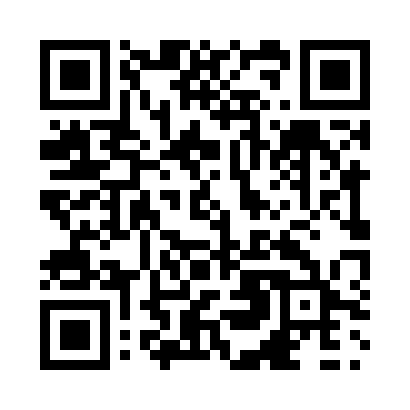 Prayer times for Crafts Cove, New Brunswick, CanadaMon 1 Jul 2024 - Wed 31 Jul 2024High Latitude Method: Angle Based RulePrayer Calculation Method: Islamic Society of North AmericaAsar Calculation Method: HanafiPrayer times provided by https://www.salahtimes.comDateDayFajrSunriseDhuhrAsrMaghribIsha1Mon3:405:391:286:529:1711:162Tue3:415:391:286:519:1711:153Wed3:425:401:286:519:1711:154Thu3:435:411:296:519:1611:145Fri3:445:411:296:519:1611:136Sat3:455:421:296:519:1611:127Sun3:465:431:296:519:1511:118Mon3:475:431:296:519:1511:109Tue3:495:441:296:519:1411:0910Wed3:505:451:306:509:1411:0811Thu3:515:461:306:509:1311:0712Fri3:535:471:306:509:1211:0613Sat3:545:481:306:499:1211:0514Sun3:565:491:306:499:1111:0315Mon3:575:501:306:499:1011:0216Tue3:595:511:306:489:0911:0117Wed4:005:521:306:489:0910:5918Thu4:025:531:306:479:0810:5819Fri4:045:541:306:479:0710:5620Sat4:055:551:306:469:0610:5521Sun4:075:561:306:469:0510:5322Mon4:095:571:316:459:0410:5123Tue4:105:581:316:459:0310:5024Wed4:125:591:316:449:0210:4825Thu4:146:001:316:449:0110:4626Fri4:166:011:316:439:0010:4527Sat4:176:021:316:428:5810:4328Sun4:196:031:316:428:5710:4129Mon4:216:041:306:418:5610:3930Tue4:236:061:306:408:5510:3731Wed4:246:071:306:398:5310:35